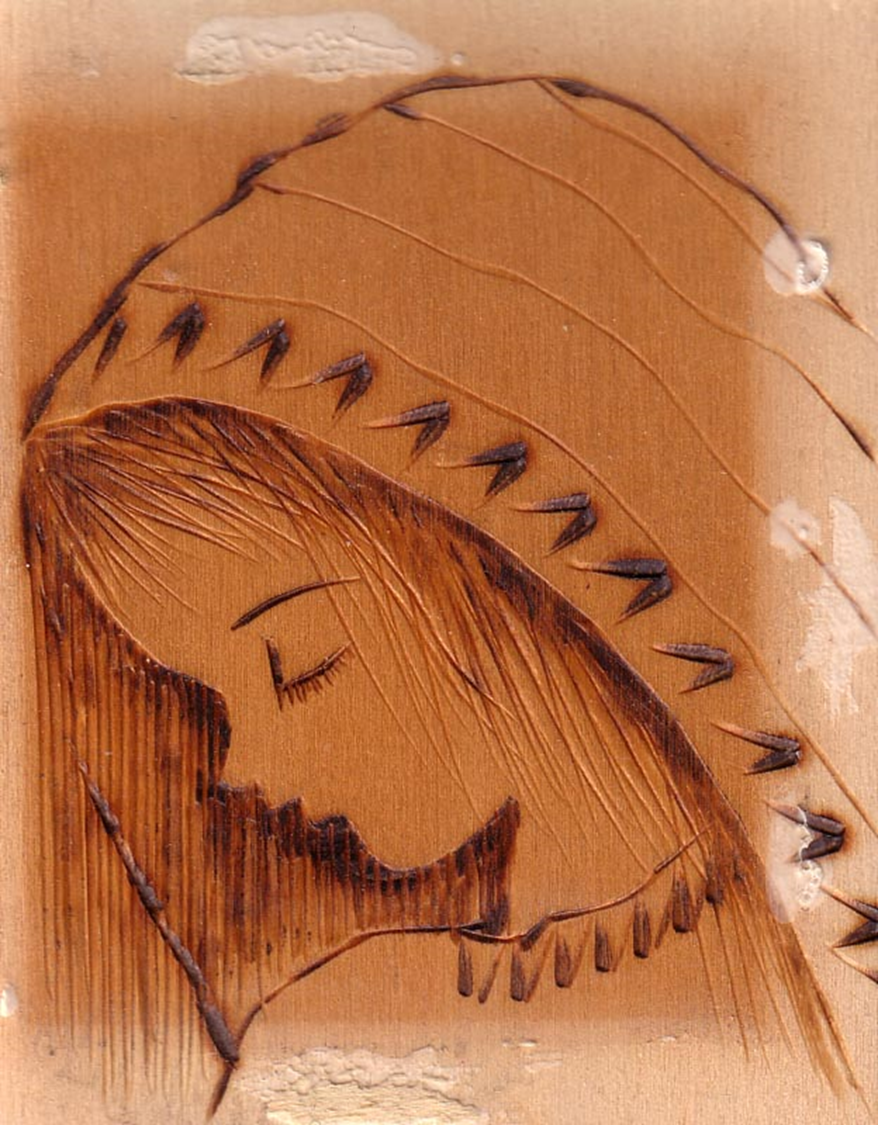 Madre di Dio, ascolta l’orazionePer aver la Tua benedizione,anche se, proprio, ne sono indegno,per rappresentarTi solo su del legno.BUON ANNO 2020!Il Cielo estenda a tutti la sua benezione.P. Secondo Brunelli pirografista di sempre più tarda età.